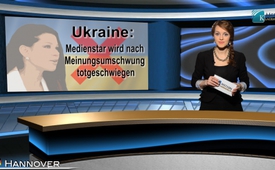 Ukraine: Medienstar wird nach Meinungsumschwung totgeschwiegen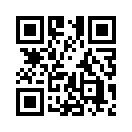 Medienstar, Meinungsumschwung und dann totgeschwiegen. So erging es der ukrainischen Gewinnerin des Eurovision Song Contest 2004 Ruslana Lyschytschko...Medienstar, Meinungsumschwung und dann totgeschwiegen. So erging es der Gewinnerin des Eurovision Song Contest 2004 Ruslana Lyschytschko. Sie wurde zuerst als Heldin des Aufstandes gegen die Regierung Janukowitsch gefeiert.
Dadurch wurde sie zum Aushängeschild der westlichen Medien. Von Michelle Obama wurde sie sogar mit dem International Woman of Courage Award geehrt. Doch als Ruslana Lyschytschko am 7. September 2014 in der Donbass-Region Augenzeugin von Granatabwürfen auf ihre eigenen Landsleute wurde, wendete sich das Blatt. Sie appellierte an die Regierung in Kiew für einen Waffenstillstand. Seitdem wird sie nun in fast sämtlichen Medien schlichtweg ignoriert und totgeschwiegen. Dies ist wieder einmal ein Beweis dafür, dass die westlichen Medien und Politiker offensichtlich nicht an einer objektiven Berichterstattung interessiert sind. Sehen Sie sich in diesem Zusammenhang doch auch unsere Sendung vom 02.Oktober 2014 an "Objektive Berichterstattung - Erlebnisbericht von Ruslana Lyschytschko". Der Link dazu wird eingeblendet. Ich wünsche Ihnen einen guten Abend. Auf Wiedersehen.von sk./hb.Quellen:http://alles-schallundrauch.blogspot.ch/2014/09/euromaidan-aushangeschild-andert-ihre.html
www.youtube.com/watch?v=9Guw6bOsirg
www.kla.tv/4259Das könnte Sie auch interessieren:#Ukraine - www.kla.tv/Ukraine

#UkraineKonflikt - Aktuelle Ereignisse in der Ukraine - www.kla.tv/UkraineKonfliktKla.TV – Die anderen Nachrichten ... frei – unabhängig – unzensiert ...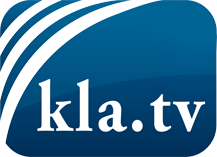 was die Medien nicht verschweigen sollten ...wenig Gehörtes vom Volk, für das Volk ...tägliche News ab 19:45 Uhr auf www.kla.tvDranbleiben lohnt sich!Kostenloses Abonnement mit wöchentlichen News per E-Mail erhalten Sie unter: www.kla.tv/aboSicherheitshinweis:Gegenstimmen werden leider immer weiter zensiert und unterdrückt. Solange wir nicht gemäß den Interessen und Ideologien der Systempresse berichten, müssen wir jederzeit damit rechnen, dass Vorwände gesucht werden, um Kla.TV zu sperren oder zu schaden.Vernetzen Sie sich darum heute noch internetunabhängig!
Klicken Sie hier: www.kla.tv/vernetzungLizenz:    Creative Commons-Lizenz mit Namensnennung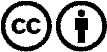 Verbreitung und Wiederaufbereitung ist mit Namensnennung erwünscht! Das Material darf jedoch nicht aus dem Kontext gerissen präsentiert werden. Mit öffentlichen Geldern (GEZ, Serafe, GIS, ...) finanzierte Institutionen ist die Verwendung ohne Rückfrage untersagt. Verstöße können strafrechtlich verfolgt werden.